ҠАРАР                                                                                                        РЕШЕНИЕОб утверждении Дополнительного Соглашения к Соглашению  между Администрациейсельского поселения Нижнеташлинский сельсовет муниципального района Шаранский район Республики Башкортостан и Администрацией муниципального района Шаранский район Республики Башкортостан о передаче муниципальному району  части полномочий сельского поселения по организации благоустройства территории в части освещения улиц, утверждённого решением Совета от 19.04.2019 г. №44/342  		В соответствии с частью 4 статьи 15 Федерального закона от 06 октября 2003 года №131-ФЗ «Об общих принципах организации местного самоуправления в Российской Федерации», Уставом сельского поселения Нижнеташлинский сельсовет муниципального района Шаранский район Республики Башкортостан, Совет сельского поселения Нижнеташлинский сельсовет муниципального района Шаранский район Республики Башкортостан РЕШИЛ:Утвердить Дополнительное соглашение к Соглашению между Администрацией сельского поселения Нижнеташлинский сельсовет муниципального района Шаранский район Республики Башкортостан и Администрацией муниципального района Шаранский район Республики Башкортостан  о передаче муниципальному району  части полномочий сельского поселения по организации благоустройства территории в части освещения улиц, утверждённого решением Совета сельского поселения от 19.04.2019 г. №44/342  (далее - Соглашение), согласно приложению.Настоящее решение вступает в силу с момента подписания.Настоящее решение опубликовать (разместить) в сети общего доступа «Интернет» на сайте сельского поселения Нижнеташлинский сельсовет  муниципального района Шаранский район Республики Башкортостан и обнародовать на информационном стенде Администрации сельского поселения Нижнеташлинский сельсовет муниципального района Шаранский район Республики Башкортостан.Глава  сельского поселения                                                    Г.С.Гарифуллинас. Нижние Ташлы21.11.2019 г.№ 3/28Приложение к  решению Совета сельского поселенияНижнеташлинский сельсовет муниципального районаШаранский район Республики Башкортостанот 21.11.2019 года №3/28Дополнительное соглашение  к Соглашению между Администрациейсельского поселения Нижнеташлинский сельсовет муниципального района Шаранский район Республики Башкортостан и Администрацией муниципального района Шаранский район Республики Башкортостан о передаче муниципальному району  части полномочий сельского поселения по организации благоустройства территории в части освещения улиц  с.Шаран                                                                                  21 ноября 2019 годаАдминистрация сельского поселения Нижнеташлинский сельсовет муниципального района Шаранский район Республики Башкортостан, именуемый в дальнейшем Сторона 1, в лице главы сельского поселения Нижнеташлинский сельсовет муниципального района Шаранский район Республики Башкортостан Гарифуллиной Гульнары Сабитовны, действующего на основании Устава с одной стороны,  и Администрация муниципального района Шаранский район Республики Башкортостан, именуемый в дальнейшем Сторона 2, в лице главы Администрации  муниципального района Шаранский район Республики Башкортостан Самигуллина Ильгиза Магдановича, действующей на основании Устава, с другой стороны, заключили настоящее Дополнительное соглашение  о нижеследующем:Пункт 4.1. части 4.Соглашения изложить в новой редакции:«4.1. Объем финансовых средств (межбюджетных трансфертов), предоставляемых из бюджета поселения в бюджет муниципального района для осуществления части полномочий, предусмотренных пунктом 1.1 настоящего Соглашения в сумме 117540,65 (сто семнадцать тысяч пятьсот сорок рублей) шестьдесят пять копеек.»Настоящее Дополнительное соглашение вступает в силу с момента его подписания, но не ранее его утверждения решениями Советов муниципального района и сельских поселений муниципального района Шаранский район Республики Башкортостан, и действует по 31 декабря 2019 года.Настоящее Дополнительное соглашение составлено в двух экземплярах, имеющих одинаковую юридическую силу, по одному для каждой из Сторон.Глава Администрации муниципального района Шаранский район Республики Башкортостан_______________  И.М.СамигуллинМ.П                    21.11.2019 года   Глава сельского  поселения Нижнеташлинский сельсовет муниципального района Шаранский район Республики Башкортостан_____________Г.С.ГарифуллинаМ.П                   21.11.2019 года БАШКОРТОСТАН РЕСПУБЛИКАҺЫШАРАН РАЙОНЫМУНИЦИПАЛЬ РАЙОНЫТУБЭНГЕ ТАШЛЫ АУЫЛ СОВЕТЫАУЫЛ БИЛӘМӘҺЕ СОВЕТЫ452645, Шаран районы, Тубэнге Ташлы ауылы, Жину урамы, 20Тел.(34769) 2-51-49, факс (34769) 2-51-49E-mail:ntashss@yandex.ru, http://ntashly.sharan-sovet.ruИНН 0251000863, ОГРН 1020200612805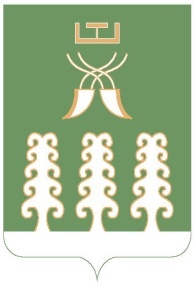 РЕСПУБЛИКА БАШКОРТОСТАНМУНИЦИПАЛЬНЫЙ РАЙОНШАРАНСКИЙ РАЙОНСОВЕТ СЕЛЬСКОГО ПОСЕЛЕНИЯНИЖНЕТАШЛИНСКИЙ СЕЛЬСОВЕТ452645, Шаранский район, с.Нижние Ташлы, ул.Победы, 20Тел.(34769) 2-51-49, факс (34769) 2-51-49E-mail:ntashss@yandex.ru, http://ntashly.sharan-sovet.ruИНН 0251000863, ОГРН 1020200612805